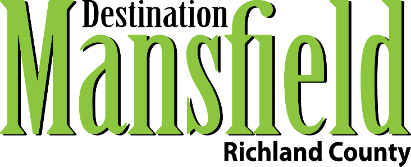 Area Food TrucksTruckin Trav - 419-612-7829A1 Entrees - 419-699-6991Smitty's & Co. - 567-307-1850Deja Food - 419-544-8194Panchos Tacos - 419-775-5002Chef Meagan's Food Truck - 740-641-6013Cell Block Café Food Truck - 419-522-2644Mohican Smokefathers BBQ - find on FacebookMad Meltz - 567-241-8000The Fry Guys - find on FacebookGrants Guac and Roll - 419-606-3814Fresh Eats and Sweet Treats - 740-341-0024Frenchie Roast - 419-651-1766Bytchn Kitchen - 419-544-1755Grunt Grub Farm to Trailer - 419-565-2354The Food Tour - 419-601-8260Slab Daddy’s BBQ - 419-565-5611Miss Lil’s Fish - 419-525-7399CFM Concessions, LLC & Sunset Slush of NCO -             419-566-7572Larron - 419-685-0531Hungry Hooligans - 419-571-0671Breaking Breakfast LLC - find on FacebookEshelman's Table - 419-989-9586Kurbside Eatz - 567-303-5619The Roaming Donut - 419-612-2334Mr. Bills Mobile Wood Fired Pizza Kitchen - 330-231-0862Black Willow Food Truck - 937-541-3773Stoops Indian Bread - 419-606-9015Bazinga Kettle Corn - 567-224-0958On the Rise BBQ - 740-390-7900Grandpa’s Tastee Donuts - 567-203-7990Buehler’s Food Truck - 888-283-4537Gertz Culinary - 440-308-5716Wagner Farm Pork Concessions - 740-389-6106Mark's Homemade Ice Cream The Real Deal - 740-358-3263The Wicked Lobstah - 614-980-6608Mama Lupes Kitchen - 419-564-5643
Ain't Your Mama's Kitchen - 614-439-9743*Updated 6/1/22